ประกาศองค์การบริหารส่วนตำบลป่าระกำเรื่อง  การรายงานผลการดำเนินงานในรอบปีงบประมาณ ๒๕61ครั้งที่ 1 (ตุลาคม 2560-มีนาคม 2561)......................................................................................		ด้วย ระเบียบกระทรวงมหาดไทยว่าด้วยการจัดทำแผนพัฒนาองค์กรปกครองส่วนท้องถิ่น      พ.ศ. ๒๕๔๘ และแก้ไข (ฉบับที่ 2) พ.ศ. 2559 ข้อ ๓๐ (๕) กำหนดให้ผู้บริหารท้องถิ่นเสนอผลการติดตามและประเมินผลต่อสภาท้องถิ่น คณะกรรมการพัฒนาท้องถิ่น พร้อมทั้งประกาศผลการติดตามและประเมินผลแผนพัฒนาให้ประชาชนในท้องถิ่นทราบในที่เปิดเผยภายในสิบห้าวันนับแต่วันที่ผู้บริหารท้องถิ่นเสนอผลการติดตามและประเมินผลดังกล่าวและต้องปิดประกาศโดยเปิดเผยไม่น้อยกว่าสามสิบวัน โดยอย่างน้อยปีละสองครั้งภายในเดือนเมษายนและภายในเดือนตุลาคมของทุกปี		ดังนั้น เพื่อการปฏิบัติให้เป็นไปตามระเบียบกระทรวงมหาดไทยว่าด้วยการจัดทำแผนพัฒนาองค์กรปกครองส่วนท้องถิ่น พ.ศ.๒๕๔๘ และแก้ไข (ฉบับที่ 2) พ.ศ. 2559 ข้อ ๓๐ (๕) องค์การบริหารส่วนตำบลป่าระกำ จึงขอประกาศผลการดำเนินงานการจัดทำงบประมาณ การใช้จ่าย และผลการดำเนินงาน รวมทั้ง       การติดตามและประเมินผลแผนพัฒนาท้องถิ่นในรอบปีงบประมาณ พ.ศ.2561 ครั้งที่ 1 มาเพื่อให้ประชาชนได้มีส่วนร่วมในการตรวจสอบและกำกับการบริหารจัดการองค์การบริหารส่วนตำบลป่าระกำ ดังนี้		ก.วิสัยทัศน์ ขององค์การบริหารส่วนตำบลป่าระกำ		“ ป่าระกำน่าอยู่ เชิดชูคุณธรรม ก้าวล้ำการศึกษา พัฒนาคุณภาพชีวิต เศรษฐกิจมั่นคง                        ชุมชนเข็มแข็ง”		ข. พันธกิจหลักการพัฒนา1.แก้ไขปัญหาแหล่งน้ำเพื่อให้ประชาชนมีน้ำในการอุปโภคและบริโภค2. ปรับปรุงถนนหนทางให้ประชาชนสามารถเดินทางได้สะดวก3. จัดให้มีการขยายเขตไฟฟ้าซ่อมแซมไฟฟ้าสาธารณะ4. ส่งเสริมทฤษฎีเศรษฐกิจพอเพียง5. ส่งเสริมสนับสนุนการผลิตสินค้าเกษตรสู่ท้องตลาด6. ส่งเสริมการทำอาชีพ เสริมรายได้ให้แก่ประชาชนในท้องถิ่น7. ให้การสงเคราะห์และพัฒนาคุณภาพชีวิตแก่คนพิการ เด็ก สตรี คนชรา และผู้ด้อยโอกาส8. ส่งเสริมการรณรงค์ป้องกันโรคระบาด9. แก้ไขปัญหายาเสพติด10. ส่งเสริมสนับสนุนการกีฬา การศึกษาให้แก่เด็กในท้องถิ่น11. ส่งเสริมการอนุรักษ์ทรัพยากรธรรมชาติและสิ่งแวดล้อม12. พัฒนาบุคลากรให้มีความรู้ความสามารถในการปฏิบัติหน้าที่ค. ยุทธศาสตร์และแผนงานการพัฒนา ขององค์การบริหารองค์การบริหารส่วนตำบลป่าระกำกำหนดแผนงานการพัฒนายุทธศาสตร์ไว้ 6 ยุทธศาสตร์ยุทธศาสตร์การพัฒนาคุณภาพชีวิตที่ดี ชุมชนเข้มแข็งแผนงานสาธารณสุข- ส่งเสริมสุขภาพอนามัยที่ดีแก่ประชาชน- ส่งเสริมการสาธารณสุข1.2 แผนงานการศาสนา วัฒนธรรม และนันทนาการ - ส่งเสริม อนุรักษ์ ฟื้นฟูวัฒนธรรมประเพณีและภูมิปัญญาท้องถิ่น - ส่งเสริมการเผยแพร่คุณธรรม จริยธรรมในสถานศึกษาและชุมชน1.3 แผนงานการศึกษา- ส่งเสริมและพัฒนามาตรฐานการศึกษาให้มีคุณภาพ1.4 แผนงานงบกลาง- สงเคราะห์ผู้ด้อยโอกาสในสังคมและช่วยเหลือผู้เดือดร้อน- สนับสนุนสงเคราะห์ผู้สูงอายุ ผู้พิการฯ และผู้ป่วยเอดส์1.5 แผนงานการรักษาความสงบภายใน- สร้างความปลอดภัยในชีวิตและทรัพย์สิน- ส่งเสริมกิจกรรมรณรงค์ ลด ละ เลิก ยาเสพติดและอบายมุข๒.  ยุทธศาสตร์การพัฒนาเศรษฐกิจ	2.1 แผนงานสร้างความเข้มแข็งของชุมชน - ส่งเสริมและพัฒนากลุ่มอาชีพให้เข้มแข็ง 	2.2 แผนงานการเกษตร - เพิ่มประสิทธิภาพการผลิตภาคเกษตรให้มีคุณภาพ	      - ส่งเสริมการผลิต ผัก ผลไม้ปลอดภัยและแปรรูปสินค้า๓.  ยุทธศาสตร์การพัฒนาโครงสร้างพื้นฐาน	3.1 แผนงานเคหะและชุมชน- พัฒนาเส้นทางคมนาคม- พัฒนาและเพิ่มประสิทธิภาพการบริการสาธารณูปโภค  สาธารณูปการ      - พัฒนาระบบไฟฟ้า	3.2 แผนงานการพาณิชย์	       - พัฒนาระบบประปา๔.  ยุทธศาสตร์การพัฒนาแหล่งน้ำ แผนงานการเกษตร           -พัฒนาแหล่งน้ำเพื่อการอุปโภคบริโภคและการเกษตร๕.  ยุทธศาสตร์การพัฒนาการเมืองการบริหาร      5.1 แผนงานบริหารงานทั่วไป	       - ส่งเสริมการมีส่วนร่วมในการประชาคม	       - ส่งเสริมความรู้ความเข้าใจในการเมืองการปกครอง- พัฒนาบุคลากรพนักงานส่วนตำบลและสมาชิกสภา อบต.ให้มีความรู้ในการ   ปฏิบัติงาน- สนับสนุนเผยแพร่ประชาสัมพันธ์ให้ข้อมูลข่าวสารของทางราชการแก่ประชาชน๖. ยุทธศาสตร์การพัฒนาทรัพยากรธรรมชาติและสิ่งแวดล้อม	6.1 แผนงานบริหารงานทั่วไป	      - ส่งเสริมพัฒนาทรัพยากรธรรมชาติและสิ่งแวดล้อมในชุมชน        	      - รณรงค์และสร้างจิตสำนึกในการดูแลทรัพยากรธรรมชาติและสิ่งแวดล้อม	6.2 แผนงานการเกษตร	      - ส่งเสริมและสนับสนุนการเกษตรเชิงอนุรักษ์สิ่งแวดล้อมง. การวางแผนพัฒนา		องค์การบริหารส่วนตำบลป่าระกำ ได้จัดทำแผนพัฒนาท้องถิ่นสี่ปี (พ.ศ.๒๕61-๒๕64) และฉบับเพิ่มเติม/เปลี่ยนแปลง ครั้งที่ 1 (พ.ศ.2560) ตามกระบวนการที่บัญญัติไว้ในระเบียบกระทรวงมหาดไทย    ว่าด้วยการจัดทำแผนพัฒนาองค์การปกครองส่วนท้องถิ่น พ.ศ. ๒๕๔๘ และแก้ไขเพิ่มเติม (ฉบับที่ 2) พ.ศ.2559 โดยผ่านการมีส่วนร่วมของประชาชน เช่น การจัดเวทีประชาคม การประชุมกรรมการชุมชน เพื่อรับฟังปัญหาและความต้องการที่แท้จริงของประชาชน ในพื้นที่ก่อนนำมาจัดทำโครงการเพื่อพัฒนาพื้นที่ ที่บรรจุไว้ในแผนพัฒนาท้องถิ่นสี่ปี		องค์การบริหารส่วนตำบลป่าระกำ ได้ประกาศใช้แผนพัฒนาท้องถิ่นสี่ปี (พ.ศ.๒๕61-๒๕64)เมื่อวันที่ 29 ธันวาคม 2559 และฉบับเพิ่มเติม เปลี่ยนแปลง ครั้งที่ 1 (พ.ศ.2560) ซึ่งได้ประกาศใช้แผนพัฒนาท้องถิ่นฯ เมื่อวันที่ 12 กรกฎาคม 2560 โดยกำหนดโครงการที่จะดำเนินการตามแผนพัฒนาท้องถิ่นสี่ปี       (พ.ศ. ๒๕61-๒๕64) ของปีงบประมาณ ๒๕61 (จากระบบสารสนเทศเพื่อการวางแผนและประเมินผลขององค์กรปกครองส่วนท้องถิ่น (e-plan) จำนวนรวม 173  โครงการ งบประมาณ 47,847,460 บาท สามารถจำแนกตามยุทธศาสตร์ได้ดังนี้แผนภูมิ  แสดงโครงการในแผนพัฒนาท้องถิ่นสี่ปี (ประจำปี 2561) ขององค์การบริหารส่วนตำบลป่าระกำแผนภูมิ แสดงงบประมาณในแผนพัฒนาท้องถิ่นสี่ปี (ประจำปี 2561) ขององค์การบริหารส่วนตำบลป่าระกำจ.การจัดทำงบประมาณผู้บริหารองค์การบริหารส่วนตำบลป่าระกำได้ประกาศใช้ข้อบัญญัติงบประมาณเมื่อวันที่ 27 กันยายน  ๒๕60 โดยมีโครงการที่บรรจุอยู่ในข้อบัญญัติงบประมาณ 58 โครงการ งบประมาณตามข้อบัญญัติงบประมาณ จำนวนเงิน  18,625,000 บาท สามารถจำแนกตามยุทธศาสตร์ได้ ดังนี้รายละเอียดโครงการในข้อบัญญัติงบประมาณองค์การบริหารส่วนตำบลป่าระกำ  มีดังนี้แผนภูมิ  แสดงงบประมาณในข้อบัญญัติงบประมาณขององค์การบริหารส่วนตำบลป่าระกำประจำปีงบประมาณ พ.ศ. 2561 (ตุลาคม 2560 – มีนาคม 2561)ฉ. การใช้จ่ายงบประมาณ		องค์การบริหารส่วนตำบลป่าระกำมีการใช้จ่ายงบประมาณในการดำเนินโครงการตามข้อบัญญัติงบประมาณ โดยมีการก่อหนี้ผูกพัน/ลงนามสัญญา ประจำปีงบประมาณ พ.ศ.2561 (ตุลาคม 2560-มีนาคม 2561) ซึ่งจากการติดตามการใช้จ่ายงบประมาณประจำปี ครั้งที่ 1/2561 (เมษายน 2561) รวม 20 โครงการ       จำนวนเงิน 8,979,223.36 บาท สามารถจำแนกตามยุทธศาสตร์ได้ดังนี้รายละเอียดโครงการในข้อบัญญัติงบประมาณองค์การบริหารส่วนตำบลป่าระกำที่มีการก่อหนี้ผูกพัน/ลงนามในสัญญารายละเอียดโครงการที่ขอใช้จ่ายเงินสำรองจ่าย (งบกลาง) ที่มีการก่อหนี้ผูกพัน/ลงนามในสัญญาปีงบประมาณ ๒๕61 (ตุลาคม 2560-มีนาคม 2561)รายละเอียดโครงการที่ขอใช้จ่ายเงินทุนสำรองเงินสะสมที่มีการก่อหนี้ผูกพัน/ลงนามในสัญญาปีงบประมาณ ๒๕61 (ตุลาคม 2560-มีนาคม 2561)-ไม่มี-รายละเอียดโครงการที่ขอใช้จ่ายเงินสะสมที่มีการก่อหนี้ผูกพัน/ลงนามในสัญญาปีงบประมาณ ๒๕61 (ตุลาคม 2560-มีนาคม 2561)-ไม่มี-สรุปรายงานผลการดำเนินงานตามโครงการประจำปีงบประมาณ 2561 (ครั้งที่ 1/เมษายน 2561)นโยบายการพัฒนาด้านการเมืองการบริหารและการพัฒนาองค์กรนโยบายการพัฒนาด้านสังคมคุณภาพชีวิตนโยบายการพัฒนาด้านเศรษฐกิจการพาณิชย์  ภาพกิจกรรมการพัฒนาด้านการพาณิชย์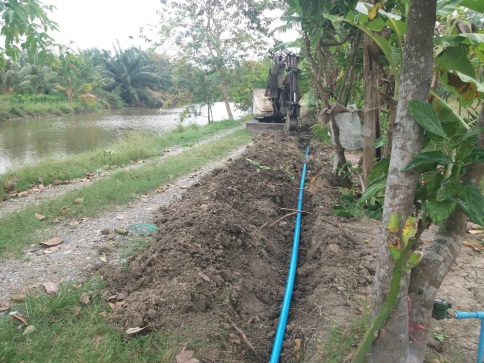 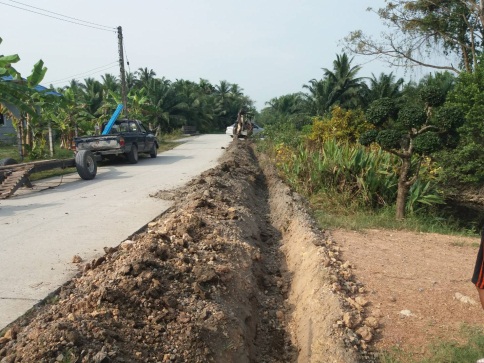 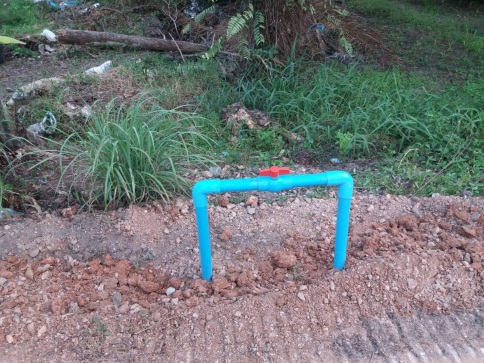 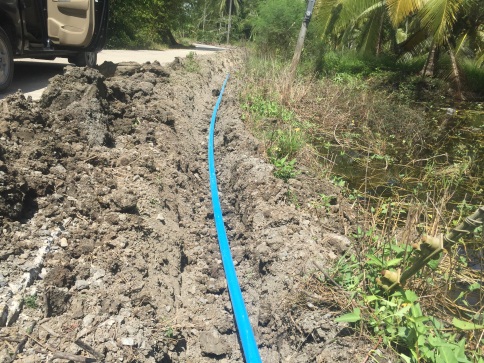 โครงการขยายเขตระบบประปาหมู่บ้านในพื้นที่ตำบล ป่าระกำ หมู่ที่ 5, 6, 7, 9, 10, 11(เงินสำรองจ่าย/งบกลาง)นโยบายการพัฒนาด้านการศึกษา ศาสนา วัฒนธรรมและนันทนาการนโยบายการพัฒนาด้านโครงสร้างพื้นฐาน และการพัฒนาทรัพยากรธรรมชาติและสิ่งแวดล้อม  ภาพกิจกรรมการพัฒนาทรัพยากรธรรมชาติและสิ่งแวดล้อม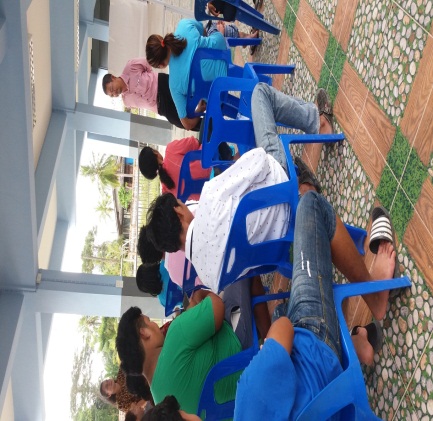 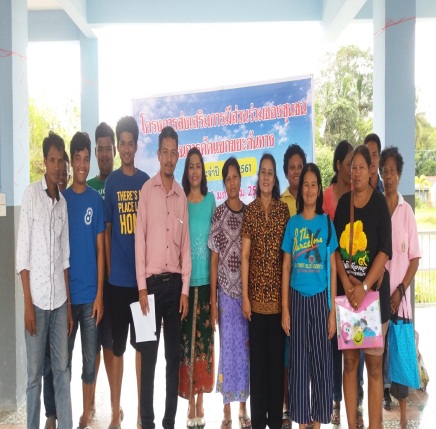 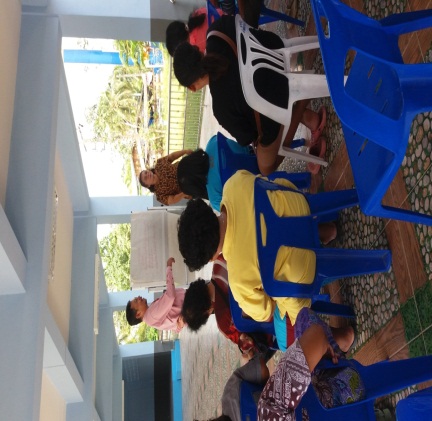 โครงการส่งเสริมการมีส่วนร่วมของชุมชนในการแยกขยะต้นทาง    นโยบายการพัฒนาด้านโครงสร้างพื้นฐาน (สำรองจ่าย/งบกลาง)นโยบายการพัฒนาด้านการจัดระเบียบชุมชน สังคม และรักษาความสงบเรียบร้อย-  ภาพผลงานด้านโครงสร้างพื้นฐาน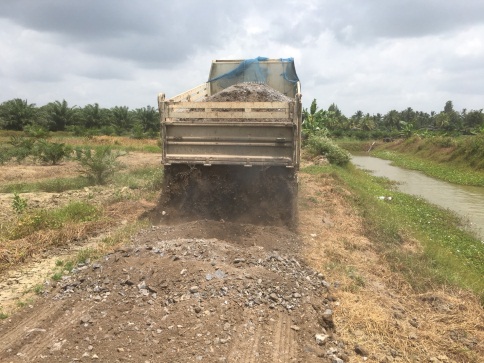 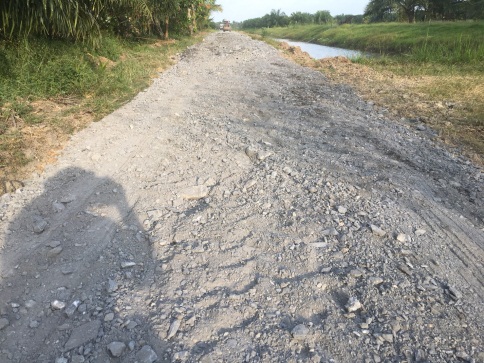 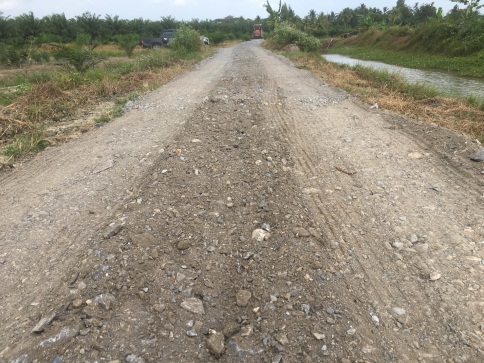 โครงการปรับปรุงถนนสายพระราชดำริบ้านในโอ หมู่ที่ 1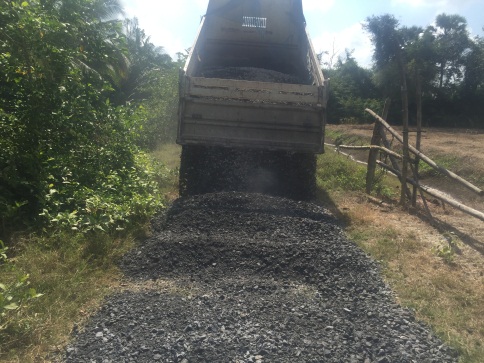 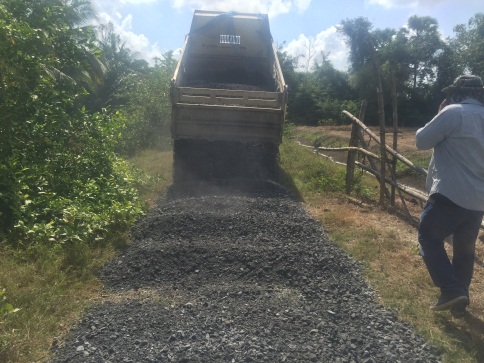 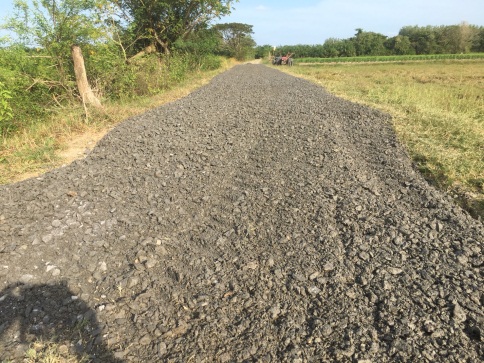 โครงการซ่อมแซมถนนคันคูส่งน้ำสายข่อยเตี้ย หมู่ที่ 1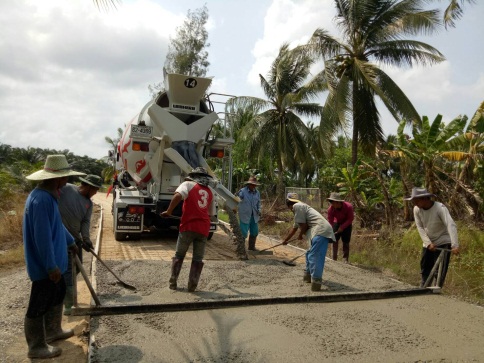 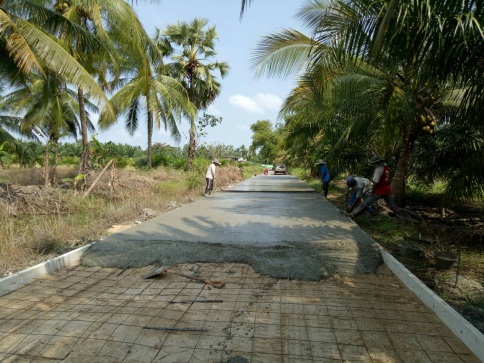 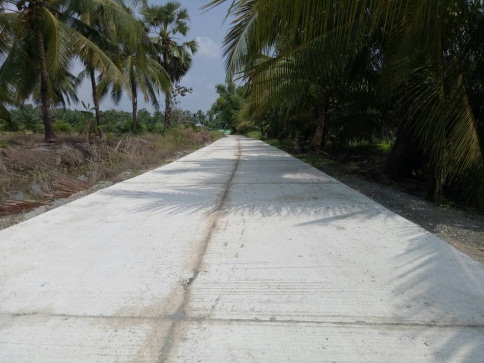 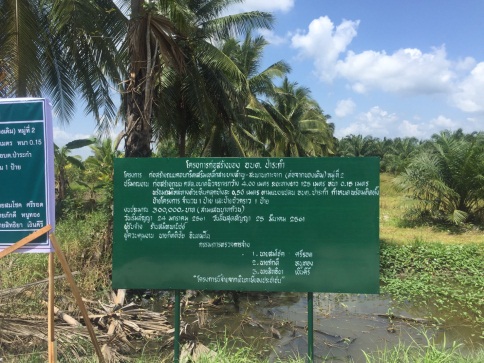 โครงการก่อสร้างถนนคสล. สายบางลำพู-สะพานเกาะจาก (ต่อจากของเดิม) หมู่ที่ 2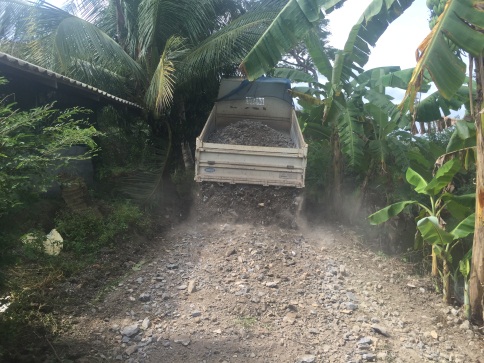 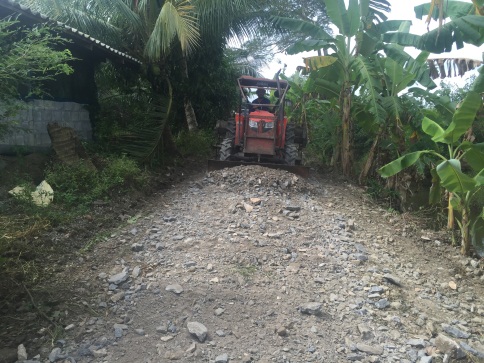 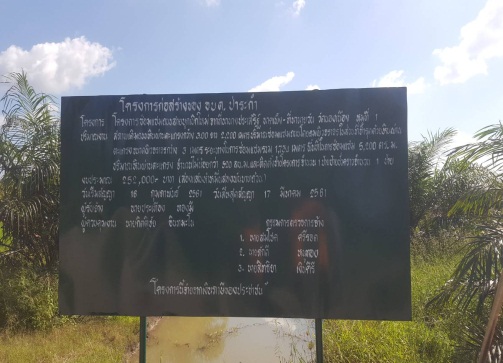 โครงการซ่อมแซมถนนสายบุกเบิกใหม่จากที่นานางประเสริฐ นาคเพ็ง-ที่นายวันรัต นองเนือง หมู่ที่ 1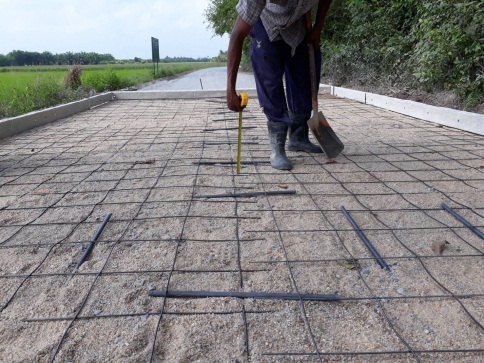 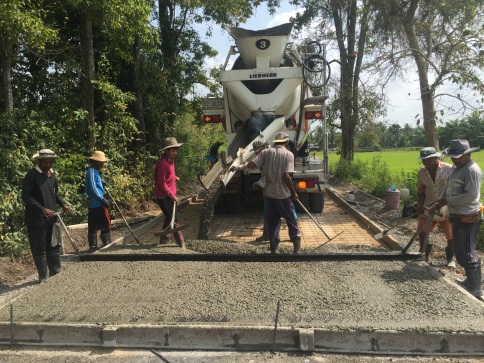 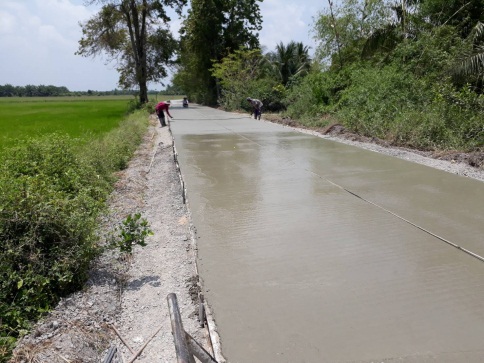 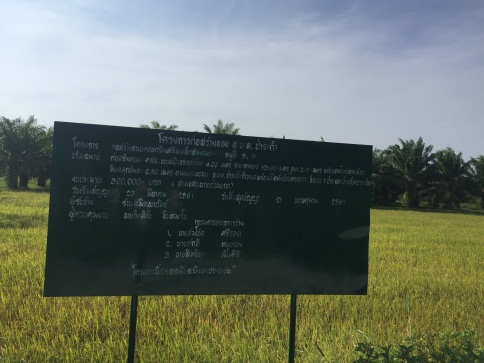 	  	โครงการก่อสร้างถนนคอนกรีตเสริมเหล็กสายสี่แยกเหมก หมู่ที่ 5, 11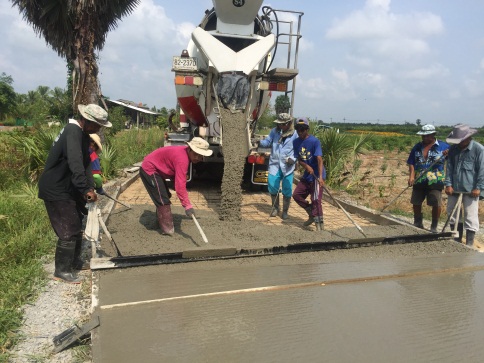 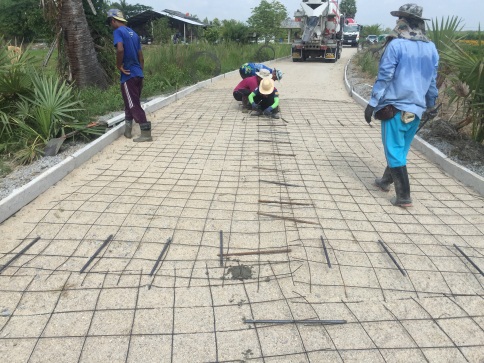 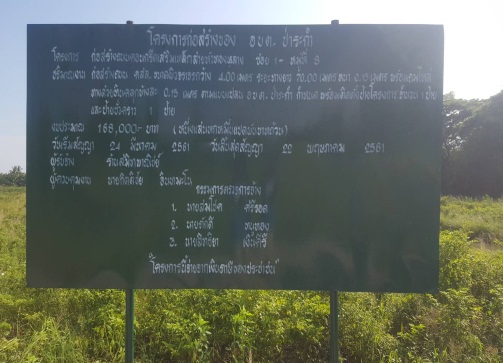 โครงการก่อสร้างถนนคอนกรีตเสริมเหล็กสายหัวทองหลาง ซอย 1 หมู่ที่ 8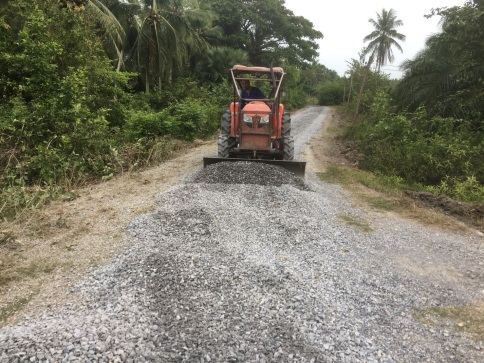 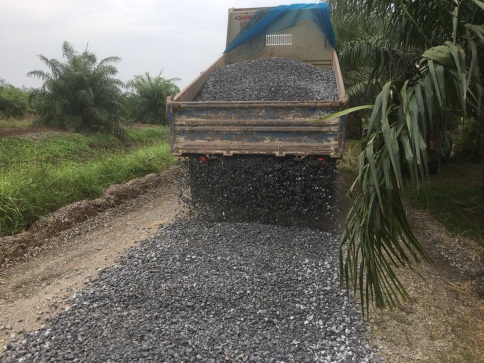 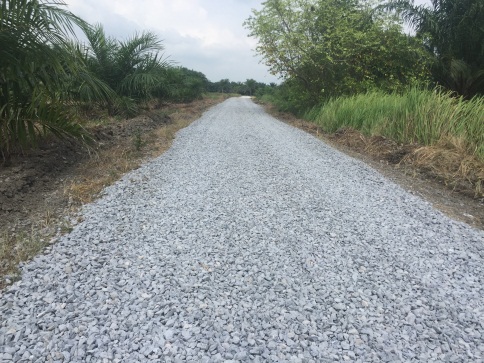         โครงการปรับปรุงถนนสายลาภเจริญผล หมู่ที่ 10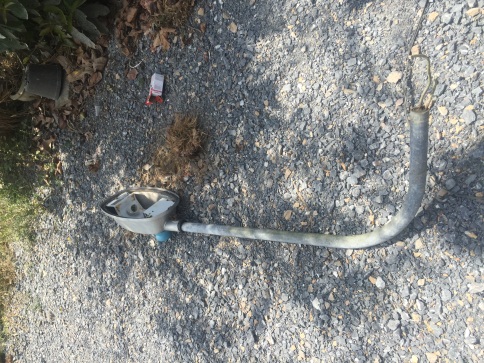 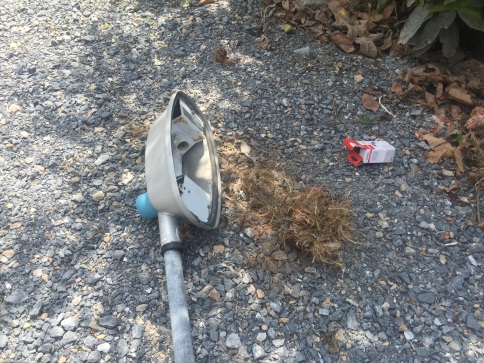 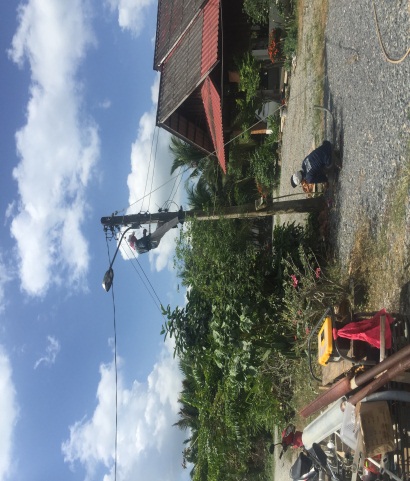           โครงการซ่อมแซมไฟฟ้าสาธารณะริมทางที่ชำรุด ภาพผลงานด้านโครงสร้างพื้นฐาน (เงินสำรองจ่าย/งบกลาง)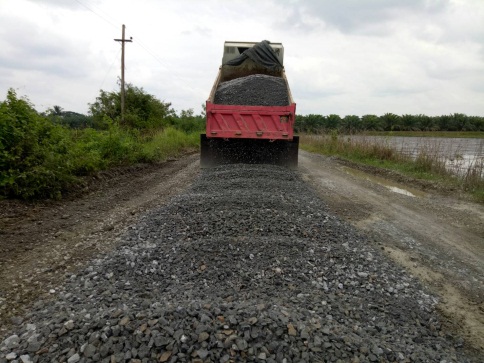 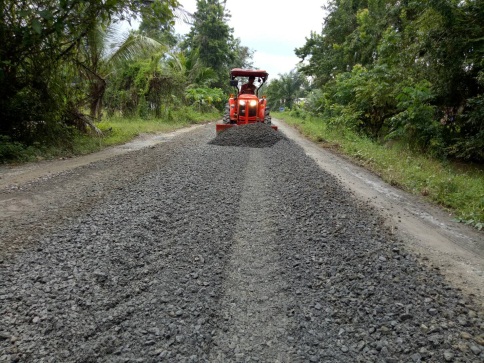 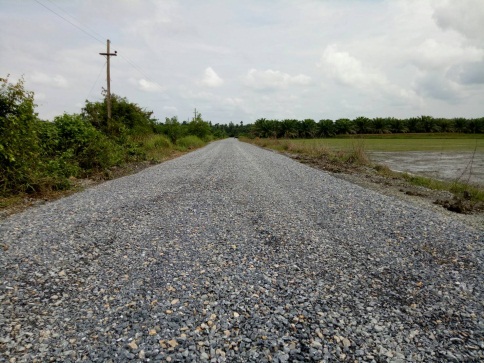                 โครงการซ่อมแซมถนนสายหัวป่าขลู่-ป่าหวาย หมู่ที่ 1,3ทั้งนี้หากประชาชนทุกท่านหรือส่วนราชการต่างๆ ที่เกี่ยวข้องมีข้อสงสัยหรือมีความประสงค์เสนอความคิดเห็นหรือข้อเสนอแนะการบริหารงานขององค์การบริหารส่วนตำบลป่าระกำ สามารถติดต่อสอบถามข้อมูลเพิ่มเติมได้ที่องค์การบริหารส่วนตำบลป่าระกำ หรือแจ้งผ่านผู้บริหารองค์การบริหารส่วนตำบลป่าระกำทราบเพื่อจะได้พิจารณาวางแผนพัฒนาและปรับปรุงการดำเนินงานตอบสนองความต้องการของประชาชนในพื้นที่ในระยะต่อไป		จึงประกาศมาเพื่อทราบโดยทั่วกัน				ประกาศ ณ วันที่  27  เมษายน  2561(ลงชื่อ)         สุวิทย์  เล็กพูล             (นายสุวิทย์  เล็กพูล)				       	 นายกองค์การบริหารส่วนตำบลป่าระกำยุทธศาสตร์โครงการงบประมาณ(ล้านบาท)1. ด้านพัฒนาคุณภาพชีวิตที่ดี ชุมชนเข้มแข็ง2. ด้านการพัฒนาเศรษฐกิจ3. ด้านการพัฒนาโครงสร้างพื้นฐาน4. ด้านการพัฒนาแหล่งน้ำ5. ด้านการพัฒนาการเมืองการบริหารและศิลปวัฒนธรรม6. ด้านการพัฒนาทรัพยากรธรรมชาติและสิ่งแวดล้อม4911611726915,695,100445,0๐๐31,714,36๐863,๐๐๐399,๐๐๐91,000รวม๑7347,847,460                                                                        โครงการในแผนพัฒนาท้องถิ่นสี่ปี     60            ๕๐     55	50								ยุทธศาสตร์การพัฒนาคุณภาพชีวิตที่ดี ชุมชนเข้มแข็ง	45								ยุทธศาสตร์การพัฒนาด้านเศรษฐกิจ	40								ยุทธศาสตร์การพัฒนาโครงสร้างพื้นฐาน	35							              ยุทธศาสตร์การพัฒนาแหล่งน้ำ	30							ยุทธ         ยุทธศาสตร์การพัฒนาการเมืองการบริหารและ       25                                                                                                         ศิลปวัฒนธรรม	20							ยุท           ยุทธศาสตร์การพัฒนาทรัพยากรธรรมชาติและ          ๑5                                                                                                           สิ่งแวดล้อม       10	  5         0                                   งบประมาณในแผนพัฒนาท้องถิ่นสี่ปี	40								ยุทธศาสตร์การพัฒนาคุณภาพชีวิตที่ดี ชุมชนเข้มแข็ง	35								ยุทธศาสตร์การพัฒนาด้านเศรษฐกิจ	30								ยุทธศาสตร์การพัฒนาโครงสร้างพื้นฐาน	25								ยุทธศาสตร์การพัฒนาแหล่งน้ำ								ยุทธ         ยุทธศาสตร์การพัฒนาการเมืองการบริหาร และศิลปวัฒนธรรม                                                                                                    ศิลปวัฒนธรรม									ยุทธศาสตร์การพัฒนาทรัพยากรธรรมชาติและสิ่งแวดล้อมยุทศาสตร์โครงการงบตามข้อบัญญัติ1.ด้านการพัฒนาคุณภาพชีวิตที่ดี ชุมชนเข้มแข็ง2.ด้านการพัฒนาเศรษฐกิจ3.ด้านการพัฒนาโครงสร้างพื้นฐาน4.ด้านการพัฒนาแหล่งน้ำ๕.ยุทธศาสตร์การพัฒนาการเมืองการบริหาร6. ยุทธศาสตร์การพัฒนาทรัพยากรธรรมชาติและสิ่งแวดล้อม16424-11314,812,64020,๐๐๐3,628,360-129,00035,0005818,625,000อื่น ๆ (ประเภทครุภัณฑ์ต่างๆ)8219,000ยุทธศาสตร์/แผนงานโครงการแหล่งที่มางบประมาณงบตามข้อบัญญัติวัตถุประสงค์ผลผลิต1ด้านการพัฒนาคุณภาพชีวิตที่ดีชุมชนเข้มแข็ง(แผนงานสาธารณสุข)โครงการป้องกันโรคต่าง ๆเงินรายได้7,000เพื่อสุขภาพร่างกายแข็งแรงปลอดภัยจากโรคต่าง ๆประชาชนปลอดภัยจากโรคต่าง ๆแผนงานการศาสนา วัฒนธรรม และนันทนาการโครงการแข่งขันกีฬา/ต้านยาเสพติดประจำตำบลเงินรายได้100,000เพื่อจ่ายเป็นค่าใช้จ่ายในการแข่งขันกีฬาระดับตำบลป่าระกำเด็กเยาวชนมีสุขภาพร่างกายแข็งแรงแผนงานการศึกษาค่าอาหารเสริม (นม)เงินอุดหนุนทั่วไป1,006,040เพื่อจ่ายเป็นค่าอาหารเสริม (นม) ให้แก่โรงเรียนในสังกัด สพฐ. และศพด.เด็กมีสุขภาพร่างกายแข็งแรงยุทธศาสตร์/แผนงานโครงการแหล่งที่มางบประมาณงบตามข้อบัญญัติวัตถุประสงค์ผลผลิต1ด้านการพัฒนาคุณภาพชีวิตที่ดีชุมชนเข้มแข็งแผนงานการศึกษาโครงการแข่งขันกีฬาศูนย์พัฒนาเด็กเล็กเงินรายได้10,๐๐๐เพื่อจ่ายเป็นค่าใช้จ่ายโครงการแข่งขันกีฬาศูนย์พัฒนาเด็กเล็กสังกัดพื้นที่ตำบลป่าระกำเด็กนักเรียนมีสุขภาพร่างกายแข็งแรงโครงการจัดงานวันเด็กแห่งชาติเงินรายได้80,000เพื่อจ่ายเป็นค่าใช้จ่ายตามโครงการงานวันเด็กแห่งชาติสร้างขวัญและกำลังใจให้เด็กๆโครงการพัฒนาครูผู้ดูแลเด็กเงินรายได้68,000เพื่อจ่ายเป็นค่าใช้จ่ายในการพัฒนาครูผู้ดูแลเด็กของศูนย์พัฒนาเด็กเล็ก สังกัดองค์การบริหารส่วนตำบลป่าระกำครูผู้ดูแลเด็กมีประสิทธิภาพมากขึ้นโครงการสนับสนุนค่าใช้จ่ายบริหารสถานศึกษา (อาหารกลางวัน)เงินอุดหนุนทั่วไป1,695,400เพื่อจ่ายเป็นค่าโครงการอาหารกลางวัน ได้แก่เด็กของศูนย์พัฒนาเด็กเล็ก จำนวน 4 ศูนย์ อัตราคนละ 20 บาทเด็กมีอาหารที่ถูกหลักสุขอนามัยโครงการสนับสนุนศูนย์พัฒนาเด็กเล็ก        (ค่าจัดการเรียนการสอน)เงินอุดหนุนทั่วไป588,200เพื่อจ่ายตามโครงการสนับสนุนศพด. ในสังกัดอบต.ป่าระกำ จำนวน 4 ศูนย์เด็กเล็กมีสื่อในกการเรียนการสอนที่มีประสิทธิภาพมากขึ้นโครงการอุดหนุนส่วนราชการ (โรงเรียนในสังกัด สพฐ.จำนวน 5 โรงเรียน)เงินอุดหนุนทั่วไป716,000เพื่ออุดหนุนสำหรับค่าโครงการอาหารกลางวัน ได้แก่เด็กของโรงเรียนในสังกัด สพฐ. อัตราคนละ 20 บาทเด็กมีอาหารที่ถูกหลักสุขอนามัยยุทธศาสตร์/แผนงานโครงการแหล่งที่มางบประมาณงบตามข้อบัญญัติวัตถุประสงค์ผลผลิต1.ด้านการพัฒนาคุณภาพชีวิตที่ดีชุมชนเข้มแข็ง(แผนงานงบกลาง)เบี้ยยังชีพผู้ป่วยเอดส์เงินอุดหนุนทั่วไป78,000เพื่อจ่ายเบี้ยยังชีพผู้ป่วยโรคเอดส์ผู้ป่วยฯ จำนวน 13 รายได้รับเบี้ยยังชีพเบี้ยยังชีพผู้สูงอายุเงินอุดหนุนทั่วไป7,518,000เพื่อจ่ายเป็นโครงการสร้างหลักประกันด้านรายได้แก่ผู้สูงอายุ ประจำปี งบประมาณ 2561ผู้สูงอายุฯ ในพื้นที่ตำบลป่าระกำได้รับการสนับสนุนเบี้ยยังรายเดือน จำนวน 12 เดือนเบี้ยยังชีพคนพิการเงินอุดหนุนทั่วไป2,880,000เพื่อจ่ายตามโครงการสนับสนุนเสริมสร้างสวัสดิการทางสังคมให้แก่ผู้พิการหรือทุพพลภาค ประจำปีงบประมาณ 2561ผู้พิการฯ ในพื้นที่ตำบลป่าระกำได้รับการสนับสนุนเบี้ยยังชีพรายละ 800 บาท จำนวน 12 เดือน1.ด้านการพัฒนาคุณภาพชีวิตที่ดีชุมชนเข้มแข็ง(แผนงานการรักษาความสงบภายใน)โครงการป้องกันและลดอุบัติเหตุทางถนนเงินรายได้20,000เพื่อจ่ายเป็นค่าใช้จ่ายตามโครงการป้องกันและลดอุบัติเหตุบนท้องถนนลดการสูญเสียของชีวิตและทรัพย์สินโครงการฝึกอบรมอาสาสมัครป้องกันฝ่ายพลเรือน (อปพร)เงินรายได้10,000เพื่อจ่ายเป็นค่าใช้จ่ายตามโครงการฝึกอบรมอาสาสมัครป้องกันฝ่ายพลเรือน     (อปพร)ชุมชนสงบเรียบร้อยยุทธศาสตร์/แผนงานโครงการแหล่งที่มางบประมาณงบตามข้อบัญญัติวัตถุประสงค์ผลผลิต1ด้านการพัฒนาคุณภาพที่ดีชุมชนเข้มแข็ง (แผนงานสร้างความเข้มแข็งของชุมชน)ส่งเสริมการบำบัดฟื้นฟูผู้เสพยาเสพติดเงินรายได้26,000เพื่อจ่ายเป็นค่าใช้จ่ายตามโครงการส่งเสริม การบำบัดฟื้นฟูผู้เสพยาเสพติดผู้เสพยาเสพติดได้รับการฟื้นฟูทึ่ถูกต้องโครงการอบรมให้ความรู้เกี่ยวกับกฎหมายเบื้องต้นกับประชาชนเงินรายได้10,000เพื่อจ่ายเป็นค่าใช้จ่ายตามโครงการอบรมให้ความรู้เกี่ยวกับกฎหมายเบื้องต้นกับประชาชนประชาชนได้รับความรู้เกี่ยวกับกฏหมายเบี้องต้น2.การพัฒนาเศรษฐกิจ (แผนงานการเกษตร)โครงการศูนย์การเรียนรู้เศรษฐกิจพอเพียงตามแนวทางพระราชดำริเงินรายได้5,000เพื่อให้เกษตรกรมีความรู้ความสามารถนำความรู้มาประยุกต์ใช้กับอาชีพการเกษตรได้เกษตรกรมีการพัฒนาเพิ่มพูนความรู้มากขึ้นโครงการอบรมวิชาการ/วิทยาการสมัยใหม่ด้านการเกษตรเงินรายได้5,๐๐๐เพื่อให้เกษตรกรมีความรู้ด้านวิทยาการสมัยใหม่การเกษตรมีการพัฒนาเพิ่มขึ้นสนับสนุนการดำเนินงานศูนย์บริการและถ่ายทอดเทคโนโลยีการเกษตรประจำตำบลเงินรายได้5,๐๐๐เพื่อสนับสนุนการดำเนินงานของศูนย์ถ่ายทอดฯ เพื่อส่งเสริมการถ่ายทอดฯการเกษตรมีการพัฒนาเพิ่มขึ้นโครงการฉีดวัคซีนป้องกันโรคสัตว์เงินรายได้5,๐๐๐เพื่อเป็นค่าใช้จ่ายตามโครงการฉีดวัคซีนป้องกันโรคสัตว์ ได้แก่ ค่าจ้างเหมาฉีดวัคซีน ค่าวัคซีน ค่าวัสดุอุปกรณ์ และค่าใช้จ่ายอื่น ๆพื้นที่ตำบลป่าระกำปลอดจากโรคสัตว์ เช่นโรคพิษสุนัขบ้า โรคฉี่หนู และมีสุขภาพร่างกายแข็งแรงยุทธศาสตร์/แผนงานโครงการแหล่งที่มางบประมาณงบตามข้อบัญญัติวัตถุประสงค์ผลผลิต3.ด้านการพัฒนาโครงสร้างพื้นฐาน(แผนงานเคหะและชุมชน)โครงการก่อสร้างถนนคอนกรีตเสริมเหล็กสายบางลำพู-สะพานเกาะจาก(ต่อจากของเดิม) หมู่ที่ 2 ตำบลป่าระกำเงินอุดหนุนทั่วไป300,000เพื่อพัฒนาระบบการคมนาคมที่สะดวก ประชาชนใช้ในการขนส่งผลผลิตทางการเกษตร และมีความสะดวกในการคมนาคมมากขึ้นถนนคอนกรีตเสริมเหล็กขนาดผิวจราจรกว้าง 4.00 เมตร ยาว 125 เมตร หนา 0.15 เมตรโครงการก่อสร้างถนนคอนกรีตเสริมเหล็กสายบ้านนายแอบ เกลี้ยงจันทร์-บ้านนายประยูร เงินนุช หมู่ที่ 4 ป่าระกำเงินอุดหนุนทั่วไป299,000เพื่อพัฒนาระบบการคมนาคมที่สะดวก ประชาชนใช้ในการขนส่งผลผลิตทางการเกษตร และมีความสะดวกในการคมนาคมมากขึ้นถนนคอนกรีตเสริมเหล็กขนาดผิวจราจรกว้าง 4.00 เมตร ยาว 100 เมตร หนา 0.15 เมตรโครงการก่อสร้างถนนคอนกรีตเสริมเหล็กสายสี่แยกเหมก-หมู่ที่ 5,11เงินอุดหนุนทั่วไป300,000เพื่อพัฒนาระบบการคมนาคมที่สะดวก ประชาชนใช้ในการขนส่งผลผลิตทางการเกษตร และมีความสะดวกในการคมนาคมมากขึ้นถนนคอนกรีตเสริมเหล็กขนาดผิวจราจรกว้าง 4.00เมตร ยาว 125 เมตร หนา 0.15 เมตรโครงการก่อสร้างถนนคอนกรีตเสริมเหล็กสายหัวทองหลาง ซอย1 หมู่ที่ 8เงินอุดหนุนทั่วไป168,000เพื่อพัฒนาระบบการคมนาคมที่สะดวก ประชาชนใช้ในการขนส่งผลผลิตทางการเกษตร และมีความสะดวกในการคมนาคมมากขึ้นถนนคอนกรีตเสริมเหล็กขนาดผิวจราจรกว้าง 4.00เมตร ยาว 70 เมตร หนา 0.15 เมตรยุทธศาสตร์/แผนงานโครงการแหล่งที่มางบประมาณงบตามข้อบัญญัติวัตถุประสงค์ผลผลิต3.ด้านการพัฒนาโครงสร้างพื้นฐาน(แผนงานเคหะและชุมชน)โครงการก่อสร้างป้ายบอกอาณาเขตของอบตป่าระกำเงินอุดหนุนทั่วไป112,000เพื่อพัฒนาระบบการคมนาคมที่สะดวก ประชาชนใช้ในการขนส่งผลผลิตทางการเกษตร และมีความสะดวกในการคมนาคมมากขึ้นป้ายบอกอาณาเขตของ อบต.ป่าระกำ จำนวน 4 ป้ายโครงการขยายเขตถนนซอยหัวทองหลางพัฒนา 4 หมู่ที่ 8เงินอุดหนุนทั่วไป133,000เพื่อพัฒนาระบบการคมนาคมที่สะดวก ประชาชนใช้ในการขนส่งผลผลิตทางการเกษตร และมีความสะดวกในการคมนาคมมากขึ้นถนนที่บุกเบิกต่อจากของเดิมโดยใช้วัสดุดินลูกรังขนาดผิวจราจรกว้าง 4.00 เมตร ยาว 139 เมตร ปริมาณดินลูกรังจำนวนไม่น้อยกว่า 320 ลบ.ม.โครงการบุกเบิกถนนสายพ่อเลียบอุทิศ หมู่ที่ 7เงินอุดหนุนทั่วไป159,000เพื่อพัฒนาระบบการคมนาคมที่สะดวก ประชาชนใช้ในการขนส่งผลผลิตทางการเกษตร และมีความสะดวกในการคมนาคมมากขึ้นถนนที่บุกเบิกโดยใช้วัสดุดินลูกรังขนาดผิวจราจรกว้าง 4.00 เมตร ยาว 130 เมตร ปริมาณดินลูกรังจำนวนไม่น้อยกว่า 360 ลบ.ม.โครงการซ่อมแซมถนนคันคูส่งน้ำสายขอยเตี้ย ม.11เงินอุดหนุนทั่วไป139,000เพื่อประชาชนใช้ในการขนส่งผลผลิตทางการเกษตร และมีความปลอดภัยในการคมนาคมมากขึ้นถนนที่ซ่อมแซมส่วนที่ชำรุดด้วยหินคลุกขนาดผิวจราจรกว้าง 2.50 เมตรโครงการซ่อมแซมถนนซอยชุมขนพัฒนา 3 หมู่ที่6 ตำบลป่าระกำเงินอุดหนุนทั่วไป99,000เพื่อประชาชนใช้ในการขนส่งผลผลิตทางการเกษตร และมีความปลอดภัยในการคมนาคมมากขึ้นถนนที่ซ่อมแซมส่วนที่ชำรุดด้วยหินคลุกขนาดผิวจราจรกว้าง 2.50 เมตรยุทธศาสตร์/แผนงานโครงการแหล่งที่มางบประมาณงบตามข้อบัญญัติวัตถุประสงค์ผลผลิต3.ด้านการพัฒนาโครงสร้างพื้นฐาน(แผนงานเคหะและชุมชน)โครงการซ่อมแซมถนนสายคันคูส่งน้ำบ้านขอยเขต-ไสหมาก     หมู่ที่ 11เงินอุดหนุนทั่วไป148,000เพื่อประชาชนใช้ในการขนส่งผลผลิตทางการเกษตร และมีความปลอดภัยในการคมนาคมมากขึ้นถนนที่ซ่อมแซมส่วนที่ชำรุดด้วยหินคลุกขนาดผิวจราจรกว้าง 2.50 เมตรโครงการซ่อมแซมถนนสายซอยโคกหมาก-บ้านในโอ หมู่ที่ 3เงินอุดหนุนทั่วไป99,000เพื่อประชาชนใช้ในการขนส่งผลผลิตทางการเกษตร และมีความปลอดภัยในการคมนาคมมากขึ้นถนนที่ซ่อมแซมส่วนที่ชำรุดด้วยหินคลุกขนาดผิวจราจรกว้าง 2.50 เมตรโครงการซ่อมแซมสายซอยพัฒนา 1 หมู่ที่ 6เงินอุดหนุนทั่วไป99,000เพื่อประชาชนใช้ในการขนส่งผลผลิตทางการเกษตร และมีความปลอดภัยในการคมนาคมมากขึ้นถนนที่ซ่อมแซมส่วนที่ชำรุดด้วยหินคลุกขนาดผิวจราจรกว้าง 2.50 เมตรโครงการซ่อมแซมถนนสายซอยพัฒนา 2    หมู่ที่ 6เงินอุดหนุนทั่วไป99,000เพื่อประชาชนใช้ในการขนส่งผลผลิตทางการเกษตร และมีความปลอดภัยในการคมนาคมมากขึ้นถนนที่ซ่อมแซมส่วนที่ชำรุดด้วยหินคลุกขนาดผิวจราจรกว้าง 2.50 เมตร โครงการซ่อมแซมถนนสายซอยหนองดีพัฒนา หมู่ที่ 7เงินรายได้99,000เพื่อประชาชนใช้ในการขนส่งผลผลิตทางการเกษตร และมีความปลอดภัยในการคมนาคมมากขึ้นถนนขนาดผิวจราจรกว้าง 2.50 เมตรยุทธศาสตร์/แผนงานโครงการแหล่งที่มางบประมาณงบตามข้อบัญญัติวัตถุประสงค์ผลผลิต3.ด้านการพัฒนาโครงสร้างพื้นฐาน(แผนงานเคหะและชุมชน)โครงการซ่อมแซมถนนสายบุกเบิกใหม่ จากที่นานางประเสริฐ นาคเพ็ง-ที่นานายวันนัต นองเนือง หมู่ที่ 1เงินอุดหนุนทั่วไป252,000เพื่อประชาชนใช้ในการขนส่งผลผลิตทางการเกษตร และมีความปลอดภัยในการคมนาคมมากขึ้นถนนหินผ่านตะแกรง กว้าง 3.00 เมตร ยาว 2,200 เมตรโครงการปรับปรุงคันคูส่งน้ำสายบ้านหนองเสม็ด-บ้านนายสุรินทร์ จงอักษร หมู่ที่ 9เงินอุดหนุนทั่วไป157,000เพื่อประชาชนใช้ในการขนส่งผลผลิตทางการเกษตร และมีความปลอดภัยในการคมนาคมมากขึ้นถนนถมผิวจราจรด้วยหินคลุกขนาดผิวจราจรกว้าง 3.00 เมตร ยาว 900 เมตร โครงการปรับปรุงถนนคันคูส่งน้ำสายบ้านนางส้มอิ่ม-โคกหมาก     หมู่ที่ 3เงินอุดหนุนทั่วไป99,000เพื่อประชาชนใช้ในการขนส่งผลผลิตทางการเกษตร และมีความปลอดภัยในการคมนาคมมากขึ้นถนนถมด้วยหินผ่านตะแกรงกว้าง 3.00 เมตร ยาว 700 เมตรโครงการปรับปรุงถนนสายบางปอ-สระโพธิ์ หมู่ที่ 9เงินอุดหนุนทั่วไป141,000เพื่อประชาชนใช้ในการขนส่งผลผลิตทางการเกษตร และมีความปลอดภัยในการคมนาคมมากขึ้นถนนที่ปรับปรุงโดยการถมยกระดับถนนโดยใช้วัสดุดินลูกรัง ขนาดผิวจราจรกว้าง 3.00 เมตร ยาว 220 เมตร หนาเฉลี่ย 0.50 เมตร ปริมาณดินลูกรังไม่น้อยกว่า 325     ลบ.ม.โครงการปรับปรุงถนนสายบ้านนายวิรัตน์ สุขมงคล หมู่ที่ 7เงินอุดหนุนทั่วไป46,000เพื่อประชาชนใช้ในการขนส่งผลผลิตทางการเกษตร และมีความปลอดภัยในการคมนาคมมากขึ้นถนนถมผิวจราจรกว้าง 3.00 เมตร ยาว 270 เมตรยุทธศาสตร์/แผนงานโครงการแหล่งที่มางบประมาณงบตามข้อบัญญัติวัตถุประสงค์ผลผลิต3.ด้านการพัฒนาโครงสร้างพื้นฐาน(แผนงานเคหะและชุมชน)โครงการปรับปรุงถนนสายพระราชดำริบ้านในโอ หมู่ที่ 1 ตำบลป่าระกำเงินอุดหนุนทั่วไป92,000เพื่อประชาชนใช้ในการขนส่งผลผลิตทางการเกษตร และมีความปลอดภัยในการคมนาคมมากขึ้นถนนถมผิวจราจรด้วยหินผ่านตะแกรงขนาดผิวจราจรกว้าง 3.00 เมตร ยาว 530 เมตรปริมาณหินผ่านตะแกรงไม่น้อยกว่า 190 ลบ.ม.โครงการปรับปรุงถนนสายลาภเจริญผล หมู่ที่ 10เงินอุดหนุนทั่วไป291,000เพื่อประชาชนใช้ในการขนส่งผลผลิตทางการเกษตร และมีความปลอดภัยในการคมนาคมมากขึ้นถนนถมผิวจราจรด้วยหินผ่านตะแกรงขนาดผิวจราจรกว้าง 3.00 เมตร ยาว 1,500 เมตร หนาเฉลี่ย 0.10 เมตรโครงการติดตั้งไฟฟ้าสาธารณะเงินอุดหนุนทั่วไป99,000เพื่อจ่ายเป็นค่าติดตั้งไฟฟ้าสาธารณะถนนสายหลักในตำบล     ป่าระกำประชาชนได้รับความปลอดภัยในการสัญจรไปมาโครงการซ่อมแซมบำรุงรักษาไฟฟ้า  สาธารณะเงินอุดหนุนทั่วไป99,000เพื่อจ่ายเป็นค่าซ่อมแซมบำรุงรักษาไฟฟ้าสาธารณะที่ชำรุดให้สามารถใช้การได้ประชาชนได้รับความปลอดภัยในการสัญจรไปมาอุดหนุนการไฟฟ้าส่วนภูมิภาค อำเภอปากพนังเงินอุดหนุนทั่วไป99,360เพื่อขยายเขตไฟฟ้าในพื้นที่ตำบลป่าระกำ (หมู่ที่ 3)ประชาชนได้รับความปลอดภัยในการสัญจรไปมายุทธศาสตร์/แผนงานโครงการแหล่งที่มางบประมาณงบตามข้อบัญญัติวัตถุประสงค์ผลผลิต4.ด้านการพัฒนาแหล่งน้ำ (แผนงานการเกษตร)-----5.ด้านการพัฒนาการเมืองการบริหารและศิลปวัฒนธรรม  (แผนงานบริหารงานทั่วไป)โครงการประชาคมระดับตำบล/หมู่บ้านเงินรายได้20,000เพื่อส่งเสริมการมีส่วนร่วมในการการพัฒนาท้องถิ่นประชาชนมีส่วนร่วมในการแสดงความคิดเห็น.โครงการฝึกอบรมคุณธรรมจริยธรรมพนักงานส่วนตำบล สมาชิกสภา อบต.เงินรายได้10,000เพื่อพัฒนาบุคลากรพนักงานส่วนตำบลและสมาชิก อบต.บุคลากรและสมาชิก อบต. มีความรู้ในการปฏิบัติงานเพิ่มขึ้นโครงการเพิ่มประสิทธิภาพศูนย์รวมข้อมูลข่าวสาร(อุดหนุนศูนย์ข้อมูลข่าวสาร)เงินรายได้15,000เพื่อประชาสัมพันธ์ข้อมูลข่าวสารของทางราชการแก่ประชาชนประชาชนได้รับทราบข้อมูลข่าวสาร(แผนงานการศาสนาวัฒนธรรมและนันทนาการ)โครงการจัดงานวันผู้สูงอายุเงินรายได้2๐,๐๐๐เพื่อสืบสานประเพณีอันดีงามของไทยอนุรักษ์ สืบสานประเพณีสงกรานต์ให้สืบทอดต่อไปโครงการอุดหนุนส่วนราชการ (ที่ทำการปกครองอำเภอปากพนัง)(ประเพณีมาฆบูชาแห่ผ้าขึ้นธาตุ)เงินรายได้13,000อุดหนุนงบประมาณให้กับที่ทำการปกครองอำเภอเพื่ออนุรักษ์วัฒนธรรมพื้นบ้านและภูมิปัญญาท้องถิ่น (มาฆบูชา แห่ผ้าขึ้นธาตุ)อนุรักษ์ สืบสานประเพณีให้สืบทอดต่อไปโครงการอุดหนุนส่วนราชการ (ที่ทำการปกครองอำเภอปากพนัง)(กิจกรรมแห่หมรับเทศกาลเดือนสิบ)เงินรายได้3,000อุดหนุนงบประมาณให้กับที่ทำการปกครองอำเภอเพื่ออนุรักษ์วัฒนธรรมพื้นบ้านและภูมิปัญญาท้องถิ่น (เทศกาลเดือนสิบ)อนุรักษ์ สืบสานประเพณีให้สืบทอดต่อไปยุทธศาสตร์/แผนงานโครงการแหล่งที่มางบประมาณงบตามข้อบัญญัติวัตถุประสงค์ผลผลิต5.ด้านการพัฒนาการเมืองการบริหาร (แผนงานการศาสนาวัฒนธรรมและนันทนาการ)อุดหนุนโครงการจัดงานพระราชพิธีถวายบังคมพระบรมรูปพรบาทสมเด็จพระจุลจอมเกล้าเจ้าอยู่หัวเงินรายได้3,000อุดหนุนส่วนราชการ (ที่ทำการปกครองอำเภอปากพนัง) ตามโครงการจัดงานพระราช   พิธีฯอนุรักษ์ สืบสานประเพณีให้สืบทอดต่อไปอุดหนุนโครงการจัดงานพระราชพิธีวันเฉลิมพระชนมพรรษาพระบาทสมเด็จพระเจ้าอยู่หัวมหาวชิราลงกรบดินทรเทพวรางกูรเงินรายได้5,000อุดหนุนส่วนราชการ (ที่ทำการปกครองอำเภอปากพนัง) ตามโครงการจัดงานพระราช   พิธีฯอนุรักษ์ สืบสานประเพณีให้สืบทอดต่อไปอุดหนุนโครงการจัดงานพระราชพิธีวันเฉลิมพระชนมพรรษาสมเด็จพระนางเจ้าฯพระบรมราชินีนาถเงินรายได้5,000อุดหนุนส่วนราชการ(ที่ทำการปกครองอำเภอปากพนัง)ตามโครงการจัดงานพระราช  พิธีฯอนุรักษ์ สืบสานประเพณีให้สืบทอดต่อไปอุดหนุนโครงการจัดงานพระราชพิธีวันคล้ายวันพระราชสมภพ/สวรรคตพระบาทสมเด็จพระปรมินมหาภูมิพลอดุลยเดช รัชกาลที่ 9เงินรายได้5,000อุดหนุนส่วนราชการ(ที่ทำการปกครองอำเภอปากพนัง)ตามโครงการจัดงานพระราช  พิธีฯอนุรักษ์ สืบสานประเพณีให้สืบทอดต่อไปแผนงานสร้างความเข้มแข็งของชุมชนโครงการปกป้องสถาบันสำคัญของชาติเงินรายได้30,000เพื่อจ่ายเป็นค่าใช้จ่ายตามโครงการปกป้องสถาบันสำคัญของชาติประชาชนมีจิตสำนึกในสถาบันสำคัญของชาติยุทธศาสตร์/แผนงานโครงการแหล่งที่มางบประมาณงบตามข้อบัญญัติวัตถุประสงค์ผลผลิต6.ด้านการพัฒนาทรัพยากรธรรมชาติและสิ่งแวดล้อม (แผนงานบริหารงานทั่วไป)โครงการพัฒนา   สาธารณะประโยชน์เงินรายได้20,000เพื่อสร้างจิตสำนึกในการดูแลทรัพยากรธรรมชาติและสิ่งแวดล้อมประชาชนมีจิตสำนึกในการดูแลทรัพยากรธรรมชาติและสิ่งแวดล้อมโครงการส่งเสริมการมีส่วนร่วมของชุมชนในการแยกขยะต้นทางเงินรายได้10,000เพื่อใช้จ่ายตามโครงการส่งเสริมการมีส่วนร่วมของชุมชนในการคัดแยกขยะต้นทางประชาชนมีจิตสำนึกในการดูแลทรัพยากรธรรมชาติและสิ่งแวดล้อมแผนงานการเกษตรโครงการรณรงค์การปลูกหญ้าแฝกเงินรายได้5,000เพื่อสร้างจิตสำนึกในการดูแลทรัพยากรธรรมชาติและสิ่งแวดล้อมประชาชนมีจิตสำนึกในการดูแลทรัพยากรธรรมชาติและสิ่งแวดล้อมประเภทครุภัณฑ์สำนักงาน(แผนงานบริหารงานทั่วไป)จัดซื้อเครื่องโทรสาร จำนวน 1 เครื่องเงินรายได้5,000เพื่อให้การทำงานมีประสิทธิภาพการทำงานมีประสิทธิภาพมากขึ้นจัดซื้อตู้เหล็กบานเลื่อนขนาด 90x45x185 ซม. จำนวน 3 ตู้เงินรายได้7,600(สำนักงานปลัด)15,200(กองคลัง 2 ตู้)เพื่อให้การทำงานมีประสิทธิภาพการทำงานมีประสิทธิภาพมากขึ้นประเภทครุภัณฑ์คอมพิวเตอร์(แผนงานบริหารงานทั่วไป)จัดซื้อเครื่องคอมพิวเตอร์สำหรับงานประมวลผล แบบที่ 2 จำนวน 2 เครื่องเงินรายได้60,000(กองคลัง)เพื่อเป็นค่าจัดทำแผนที่ภาษีและทะเบียนทรัพย์สิน,ค่าจัดเก็บและบันทึกข้อมูล ค่าจ้างทำฐานข้อมูลงานเกี่ยวกับภาษีและทะเบียนทรัพย์สินของอบต.มีความเป็นระบบมากขึ้นยุทธศาสตร์/แผนงานโครงการแหล่งที่มางบประมาณงบตามข้อบัญญัติวัตถุประสงค์ผลผลิตประเภทครุภัณฑ์คอมพิวเตอร์(แผนงานบริหารงานทั่วไป)จัดซื้อเครื่องพิมพ์ชนิดเลเซอร์/ชนิด LED ขาวดำ จำนวน 2 เครื่องเงินรายได้6,600(กองคลัง)เพื่อเป็นค่าจัดทำแผนที่ภาษีและทะเบียนทรัพย์สิน,ค่าจัดเก็บและบันทึกข้อมูล ค่าจ้างทำฐานข้อมูลงานเกี่ยวกับภาษีและทะเบียนทรัพย์สินของอบต.มีความเป็นระบบมากขึ้นจัดซื้อเครื่องสำรองไฟฟ้า จำนวน 4 เครื่องเงินรายได้11,200(กองคลัง)เพื่อให้การทำงานมีประสิทธิภาพการทำงานมีประสิทธิภาพมากขึ้นประเภทครุภัณฑ์ไฟฟ้าและวิทยุ(แผนงานบริหารงานทั่วไป)จัดซื้อชุดลำโพงสำหรับประชาสัมพันธ์ จำนวน 1 ชุดเงินรายได้2,500(สำนักงานปลัด)เพื่อใช้สำหรับงานการประชาสัมพันธ์ต่างๆ ขององค์การบริหารส่วนตำบล   ป่าระกำการทำงานมีประสิทธิภาพมากขึ้นประเภทครุภัณฑ์โฆษณาและเผยแพร่(แผนงานบริหารงานทั่วไป)จัดซื้อเครื่องมัลติมีเดียโปรเจกเตอร์ จำนวน 1 เครื่องเงินรายได้20,900(สำนักงานปลัด)เพื่อใช้สำหรับการนำเสนองานต่างๆ ประจำ ณ ห้องประชุมสภาองค์การบริหารส่วนตำบล   ป่าระกำการทำงานมีประสิทธิภาพมากขึ้นประเภทครุภัณฑ์อื่น(แผนงานการพาณิชย์)จัดซื้อปั้มน้ำเงินอุดหนุนทั่วไป90,000(กองช่าง)เพื่อจ่ายเป็นค่าจัดซื้อปั้มน้ำ ขนาด 2 Hpจำนวน 3 ตัวงานกิจการประปาดำเนินการได้มีประสิทธิภาพยิ่งขึ้นโครงการในข้อบัญญัติงบประมาณ								ยุทธศาสตร์การพัฒนาคุณภาพชีวิตที่ดี ขุมชนเข้มแข็ง								ยุทธศาสตร์การพัฒนาด้านเศรษฐกิจ								ยุทธศาสตร์การพัฒนาโครงสร้างพื้นฐาน								ยุทธศาสตร์การพัฒนาแหล่งน้ำ								ยุทธศาสตร์การพัฒนาการเมืองการบริหาร และศิลปวัฒนธรรม								ยุทธศาสตร์การพัฒนาทรัพยากรธรรมชาติและสิ่งแวดล้อมยุทธศาสตร์โครงการการก่อหนี้ผูกพันลงนามในสัญญาโครงการการเบิกจ่ายงบประมาณ1. ด้านพัฒนาคุณภาพชีวิตที่ดีชุมชนเข้มแข็ง2 ด้านการพัฒนาเศรษฐกิจ3. ด้านการพัฒนาโครงสร้างพื้นฐาน4. ด้านการพัฒนาแหล่งน้ำ๕. ด้านการพัฒนาการเมืองการบริหาร      และศิลปวัฒนธรรม6. ด้านการพัฒนาทรัพยากรธรรมชาติและสิ่งแวดล้อม8-9-217,237,230.50-1,727,542.86-14,0004508-9-217,237,230.50-1,727,542.86-14,000450รวม208,979,223.36208,979,223.36(รายการอื่น) ประเภทครุภัณฑ์ต่างๆ6112,2806112,280ยุทธศาสตร์/แผนงานโครงการแหล่งที่มางบประมาณงบตามข้อบัญญัติวงเงินตามคู่สัญญาคู่สัญญา/เลขที่สัญญาวันที่เซ็นสัญญาระยะเวลาดำเนินการ๑ด้านการพัฒนาคุณภาพชีวิตที่ดี ชุมชนเข้มแข็ง (แผนงานการศึกษา)โครงการพัฒนาครูผู้ดูแลเด็กเงินรายได้68,000โอนเพิ่ม20,00082,970ครูผู้ดูแลเด็กของศพด. ทั้ง 4 ศูนย์1 ต.ค.6031 มี.ค.616 เดือนโครงการอาหารกลางวันศูนย์พัฒนาเด็กเล็ก จำนวน 4 ศูนย์เงินอุดหนุนทั่วไป1,695,400865,000เบิกผลักส่งศพด.วัดอัฒฯศพด.บ้านหัวป่าขลู่ ศพด.วัดป่าระกำใต้ศพด.วัดเหมก15 พ.ย.6020 พ.ย. 6019 ม.ค.6123 ม.ค.61ไตรมาสที่ 1-2(ต.ค.60-มี.ค.61)โครงการสนับสนุนศูนย์พัฒนาเด็กเด็ก (ค่าจัดการเรียนการสอน)เงินอุดหนุนทั่วไป588,200588,200เบิกผลักส่งศพด.วัดอัฒฯศพด.บ้านหัวป่าขลู่ ศพด.วัดป่าระกำใต้ศพด.วัดเหมก15 พ.ย.6020 พ.ย. 605 วันโครงการอาหารเสริม (นม) ศพด. 4 ศูนย์, โรงเรียน 5 โรงเรียนเงินอุดหนุน ทั่วไป1,006,040465,160.50บริษัท แมรี่แอน แดรี่ โปรดักส์ จำกัดสัญญาที่      1/25612 พ.ย.6029 มี.ค.61ภาคเรียนที่ 2/60(1 พ.ย.60 ถึง29 มี.ค.61)โครงการอุดหนุนโรงเรียน (อาหารกลางวัน) ในสังกัดโรงเรียน สพฐ.(อุดหนุนส่วนราชการ)เงินอุดหนุนทั่วไป716,000361,000เบิกผลักส่งร.ร.วัดอัฒฑฯร.ร.วัดป่าระกำร.ร.วัดป่าระกำเหนือร.ร.วัดเหมกร.ร.บ้าน หัวลำพู15 พ.ย.6020 พ.ย. 6019 ม.ค.6123 ม.ค.61ไตรมาสที่ 1-2(ต.ค.-ก.ย.2560)ยุทธศาสตร์/แผนงานโครงการแหล่งที่มางบประมาณงบตามข้อบัญญัติวงเงินตามคู่สัญญาคู่สัญญา/เลขที่สัญญาวันที่เซ็นสัญญาระยะเวลาดำเนินการ๑ด้านการพัฒนาคุณภาพชีวิตที่ดี ชุมชนเข้มแข็ง (แผนงานงบกลาง)เบี้ยยังชีพผู้ป่วยเอดส์เงินอุดหนุนทั่วไป78,00037,500ผู้ป่วยจำนวน 12 ราย-ไตรมาสที่ 1-2 (ต.ค.60-มี.ค. 61)เบี้ยยังชีพผู้สูงอายุเงินอุดหนุนทั่วไป7,518,0003,664,600ผู้สูงอายุ-ไตรมาสที่ 1-2 (ต.ค.60-มี.ค. 61)เบี้ยยังชีพผู้พิการฯเงินอุดหนุนทั่วไป2,880,2001,172,800ผู้พิการฯ-ไตรมาสที่ 1-2 (ต.ค.60-มี.ค. 61)2ด้านการพัฒนาเศรษฐกิจ -------๓ด้านการ   พัฒนาโครงสร้างพื้นฐาน (แผนงานเคหะและชุมชน)โครงการปรับปรุงถนนสายพระราชดำริบ้านในโอ หมู่ที่ 1เงินอุดหนุนทั่วไป92,00092,000ร้านแสงจันทร์พาณิชย์สัญญาเลขที่ 22/25616 มี.ค.615 เม.ย.6130 วันโครงการซ่อมแซมไฟฟ้าสาธารณะริมทางที่ชำรุด จำนวน 10 จุดเงินอุดหนุนทั่วไป99,00090,800ร้านสุธีการพาณิชย์4เม.ย.619 เม.ย.615 วันยุทธศาสตร์/แผนงานโครงการแหล่งที่มางบประมาณงบตามข้อบัญญัติวงเงินตามคู่สัญญาคู่สัญญา/เลขที่สัญญาวันที่เซ็นสัญญาระยะเวลาดำเนินการ๓ด้านการ   พัฒนาโครงสร้างพื้นฐาน (แผนงานเคหะและชุมชน)โครงการซ่อมแซมถนนคันคูส่งน้ำสายข่อยเตี้ย      หมู่ที่ 11เงินอุดหนุนทั่วไป139,000139,000ร้านแสงจันทร์พาณิชย์สัญญาเลขที่ 6/25619 มี.ค.618 เม.ย.6130 วันโครงการก่อสร้างถนนคอนกรีตเสริมเหล็กสายหัวทองหลาง ซอย 1     หมู่ที่ 8เงินอุดหนุนทั่วไป168,000168,000ร้านสมิทพาณิชย์สัญญาเลขที่  8/256123 มี.ค.6122พ.ค.6160 วันโครงการก่อสร้างถนน คสล.สายบางลำพู-สะพานเกาะจาก (ต่อจากของเดิม) หมู่ที่ 2เงินอุดหนุนทั่วไป300,000300,000ร้านสมิทพาณิชย์สัญญาเลขที่  3/256124 ม.ค. 6125 มี.ค. 6160 วันโครงการซ่อมแซมถนนสายบุกเบิกใหม่จากที่นานางประเสริฐ นาคเพ็ง-ที่นานายวันนัต นองเนือง หมู่ที่ 1เงินอุดหนุนทั่วไป252,000252,000นายประเทือง ทองมีสัญญาเลขที่ 4/256115 ก.พ.6116 มี.ค. 6130 วันโครงการก่อสร้างถนนคอนกรีตเสริมเหล็กสายสี่แยกเหมก-หมู่ที่ 5,11เงินอุดหนุนทั่วไป300,000300,000ร้านสมิทพาณิชย์สัญญาเลขที่ 7/256122 มี.ค.6121 พ.ค.6160 วันโครงการปรับปรุงถนนสายลาภเจริญผล หมู่ที่ 10เงินอุดหนุนทั่วไป291,000291,000ร้านสุธีการพาณิชย์สัญญาเลขที่ 10/256129 มี.ค.6128เม.ย.6130 วันโครงการขยายเขตไฟฟ้าสาธารณะ หมู่ที่ 3 (อุดหนุนการไฟฟ้าส่วนภูมิภาคอำเภอปากพนัง)เงินอุดหนุนทั่วไป99,36094,742.86การไฟฟ้าส่วนภูมิภาค อำเภอ      ปากพนัง23 มี.ค.6127 มี.ค.615 วันยุทธศาสตร์/แผนงานโครงการแหล่งที่มางบประมาณงบตามข้อบัญญัติวงเงินตามคู่สัญญาคู่สัญญา/เลขที่สัญญาวันที่เซ็นสัญญาระยะเวลาดำเนินการ4ด้านการ   พัฒนาแหล่งน้ำ (แผนงานการเกษตร)-------5ด้านการพัฒนาการเมืองการบริหาร และศิลปวัฒนธรรม(แผนงานการศาสนาวัฒนธรรมและนันทนาการ)โครงการอุดหนุนส่วนราชการ (โครงการจัดงานประเพณีมาฆบูชาแห่ผ้าขึ้นธาตุ)เงินรายได้13,00013,000ที่ทำการปกครองอำเภอ      ปากพนัง12 ม.ค. 6117 ม.ค. 615 วันโครงการอุดหนุนส่วนราชการ (โครงการจัดงานพระราชพิธีถวายบังคมพระบรมรูปพระบาทสมเด็จพระจุลจอมเกล้าเจ้าอยู่หัว)เงินรายได้3,0003,000ส่งคืน2,000ที่ทำการปกครองอำเภอ      ปากพนัง19 ต.ค. 6024 ต.ค. 605 วัน6ด้านการพัฒนาทรัพยากรธรรมชาติและสิ่งแวดล้อม(แผนงานบริหารทั่วไป)โครงการส่งเสริมการมีส่วนร่วมของชุมชนในการแยกขยะต้นทางเงินรายได้10,000450ร้านครูยิ้น/18/256127 ม.ค. 611 ก.พ. 615 วันประเภทครุภัณฑ์สำนักงาน(แผนงานบริหารงานทั่วไป)จัดซื้อเครื่องโทรสารเงินรายได้5,0004,990บริษัทเอสพีเอคอมพิวเตอร์ จำกัด/28/256115 ม.ค. 6118 ก.พ. 613 วันยุทธศาสตร์/แผนงานโครงการแหล่งที่มางบประมาณงบตามข้อบัญญัติวงเงินตามคู่สัญญาคู่สัญญา/เลขที่สัญญาวันที่เซ็นสัญญาระยะเวลาดำเนินการประเภทครุภัณฑ์คอมพิวเตอร์ (แผนงานบริหารงานทั่วไป)จัดซื้อเครื่องคอมพิวเตอร์สำหรับงานประมวลผลแบบที่ 2 (จำนวน 2 เครื่อง/กองคลัง)เงินรายได้60,00060,000บริษัทเอสพีเอคอมพิวเตอร์ จำกัด/3/25618 ธ.ค. 6013 ธ.ค. 605 วันจัดซื้อเครื่องพิมพ์ชนิดเลเซอร์ / ชนิด LED ขาวดำ จำนวน 2 เครื่อง(กองคลัง)เงินรายได้6,6006,600บริษัทเอสพีเอคอมพิวเตอร์ จำกัด/21/25618 ธ.ค.6013ธ.ค.605 วันจัดซื้อเครื่องสำรองไฟฟ้า ขนาด 800VA จำนวน 4 เครื่อง (กองคลัง)เงินรายได้	11,20011,200บริษัทเอสพีเอคอมพิวเตอร์ จำกัด/21/25618 ธ.ค.6013 ธ.ค.615 วันประเภทครุภัณฑ์ไฟฟ้าและวิทยุ (แผนงานบริหารงานทั่วไป)จัดซื้อชุดลำโพงสำหรับประชาสัมพันธ์ จำนวน 1 ชุด (สำนักงานปลัด)เงินรายได้2,5001,990บริษัทเอสพีเอคอมพิวเตอร์ จำกัด/31/256118 ม.ค.6123 ม.ค.615 วันประเภทครุภัณฑ์อื่น (แผนงานการพาณิชย์)จัดซื้อปั๊มน้ำขนาด 2 Hp จำนวน 3 ตัว (กองช่าง)เงินอุดหนุนทั่วไป90,00027,500(จำนวน 1 ตัว)ร้านสุธีการพาณิชย์/ 40/25619 มี.ค.6114 มี.ค.615 วันยุทธศาสตร์/แผนงานโครงการแหล่งที่มางบประมาณวงเงินตามคู่สัญญาคู่สัญญา/เลขที่สัญญาวันที่เซ็นสัญญาระยะเวลาดำเนินการการพัฒนาโครงสร้างพื้นฐาน (แผนงานเคหะและชุมชน)โครงการซ่อมแซมถนนสายป่าระกำเหนือ (ถนนลาดยางสามแยกบางปอ หมู่ที่ 7, 9เงินรายได้/เงินอุดหนุนทั่วไป332,000ร้านจักรพันธ์พาณิชย์1/6128 ธ.ค. 6027 ม.ค. 6130 วันโครงการซ่อมแซมถนนสายหัวป่าขลู่-ป่าหวาย           หมู่ที่ 1,3เงินรายได้/เงินอุดหนุนทั่วไป466,000นายประเทือง ทองมี/2/6112 ม.ค.6127 ม.ค.6115 วันโครงการซ่อมแซมถนนสายต่างๆจำนวน 5 สาย ในพื้นที่ตำบลป่าระกำเงินรายได้/เงินอุดหนุนทั่วไป243,000นายสุธี แก้วถาวร/5/6115 ก.พ.612 มี.ค.6115 วันโครงการซ่อมแซมถนนสายต่างๆจำนวน 4 สาย หมู่ที่ 2, 8, 9, 11เงินรายได้/เงินอุดหนุนทั่วไป280,000ร้านแสงจันทร์พาณิชย์/12/615 เม.ย.6120 เม.ย.6115 วันแผนงานการพาณิชย์โครงการขยายเขตระบบประปาหมู่บ้าน จำนวน 6 จุด ในพื้นที่ตำบลป่าระกำ หมู่ที่ 5, 6, 7, 9, 10, 11เงินรายได้/เงินอุดหนุนทั่วไป155,000ร้านจักรพันธ์พาณิชย์/11/613 เม.ย.613 พ.ค.6130 วันอื่นๆจัดซื้อถุงยังชีพ จำนวน 1,400 ชุดงบกลาง372,400ร้านสมิทพาณิชย์/2/25617 ธ.ค.6010 ธ.ค.603 วันรวมทั้งสิ้น6 โครงการ1,848,400ลำดับโครงการ/กิจกรรมงบประมาณ1จัดซื้อครุภัณฑ์สำนักงาน (เครื่องโทรสาร) จำนวน 1 รายการ4,9902จัดซื้อครุภัณฑ์คอมพิวเตอร์ (กองคลัง) จำนวน 3 รายการ77,8003จัดซื้อครุภัณฑ์อื่น (ปั๊มน้ำ/กองช่าง) จำนวน 1 ตัว27,5004จัดซื้อครุภัณฑ์ไฟฟ้าและวิทยุ (ชุดลำโพง) จำนวน 1 รายการ1,9905โครงการจัดงานพระราชพิธีถวายบังคมพระบรมรูปพระบาทสมเด็จ        พระจุลจอมเกล้าเจ้าอยู่หัว (อุดหนุนที่ทำการปกครองอำเภอปากพนัง)1,000ลำดับโครงการ/กิจกรรมงบประมาณ (งบกลาง)1โครงการเบี้ยยังชีพผู้ป่วยเอดส์37,5002โครงการเบี้ยยังชีพผู้สูงอายุ3,664,6003โครงการเบี้ยยังชีพผู้พิการฯ1,172,800ลำดับโครงการ/กิจกรรมงบประมาณ (งบกลาง/สำรองจ่าย)1โครงการขยายเขตระบบประปาหมู่บ้าน จำนวน 6 จุด ในพื้นที่ตำบล     ป่าระกำ หมู่ที่ 5, 6, 7, 9, 10, 11155,000ลำดับโครงการ/กิจกรรมงบประมาณ1โครงการพัฒนาครูผู้ดูแลเด็ก82,9702โครงการอาหารกลางวันศูนย์พัฒนาเด็กเล็ก จำนวน 4 ศูนย์865,0003โครงการอาหารเสริม (นม) ศพด. 4 ศูนย์, โรงเรียน 5 โรงเรียน 465,160.504โครงการอุดหนุนโรงเรียน (อาหารกลางวัน) ในสังกัดโรงเรียน สพฐ.361,0005โครงการสนับสนุนศูนย์พัฒนาเด็กเล็ก (ค่าจัดการเรียนการสอน)588,2006โครงการอุดหนุนส่วนราชการ (โครงการจัดงานประเพณีมาฆบูชาแห่ผ้าขึ้นธาตุ)13,000ลำดับโครงการ/กิจกรรมงบประมาณ1โครงการปรับปรุงถนนสายพระราชดำริบ้านในโอ หมู่ที่ 192,0002โครงการซ่อมแซมไฟฟ้าสาธารณะริมทางที่ชำรุด จำนวน 10 จุด90,8003โครงการซ่อมแซมถนนคันคูส่งน้ำสายข่อยเตี้ย หมู่ที่ 11139,000ลำดับโครงการ/กิจกรรมงบประมาณ4โครงการก่อสร้างถนนคอนกรีตเสริมเหล็กสายหัวทองหลาง ซอย 1 หมู่ที่ 8168,0005โครงการก่อสร้างถนนคสล.สายบางลำพู-สะพานเกาะจาก (ต่อจากของเดิม)        หมู่ที่ 2300,0006โครงการซ่อมแซมถนนสายบุกเบิกใหม่จากที่นานางประเสริฐ นาคเพ็ง-ที่นา       นายวันรัต นองเนือง หมู่ที่ 1 252,0007โครงการก่อสร้างถนนคอนกรีตเสริมเหล็กสายสี่แยกเหมก หมู่ที่ 5, 11300,0008โครงการปรับปรุงถนนสายลาภเจริญผล หมู่ที่ 10291,0009โครงการอุดหนุนการไฟฟ้าส่วนภูมิภาคอำเภอปากพนัง (โครงการขยายเขตไฟฟ้าสาธารณะ หมู่ที่ 3)94,742.8610โครงการส่งเสริมการมีส่วนร่วมของชุมชนในการแยกขยะต้นทาง450ลำดับโครงการ/กิจกรรมงบประมาณ (งบกลาง/สำรองจ่าย)1โครงการซ่อมแซมถนนสายป่าระกำเหนือ (ถนนลาดยางสามแยกบางปอ) หมู่ที่ 7, 9332,0002โครงการซ่อมแซมถนนสายหัวป่าขลู่-ป่าหวาย หมู่ที่ 1, 3466,0003โครงการซ่อมแซมถนนสายต่างๆ จำนวน 5 สาย ในพื้นที่ตำบลป่าระกำ243,0004โครงการซ่อมแซมถนนสายต่างๆ จำนวน 4 สาย หมู่ที่ 2, 8, 9, 11280,0005อื่นๆ (จัดซื้อถุงยังชีพ จำนวน 1,400 ชุด)372,400